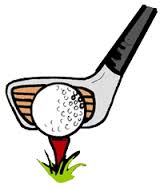 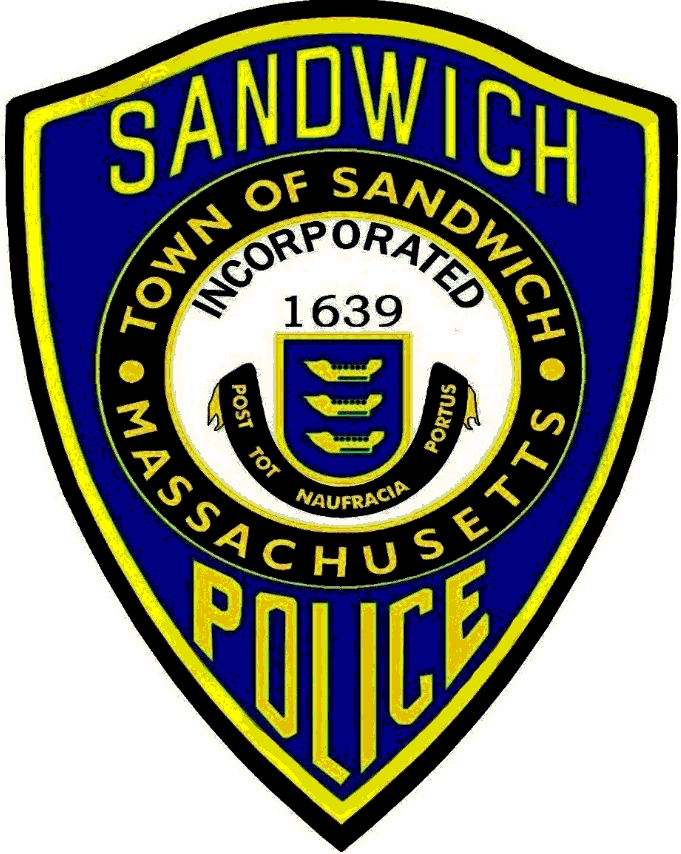 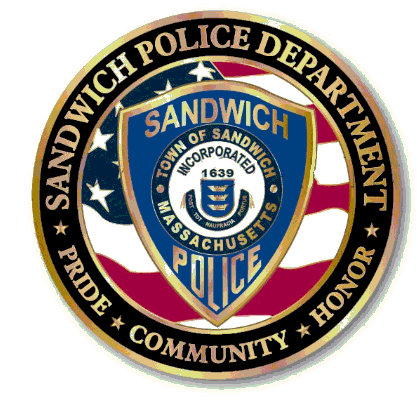 24th Annual Sandwich  Police AssociationGolf TournamentSandwich Hollows Golf ClubFriday October 16, 2015Rain or ShineRegistration 12:00PM   *   Shotgun Start 1:00PM$110 per PlayerIncludes:  Green Fees, Cart, DinnerDINNER - AWARD CEREMONY &PRIZE RAFFLE FOLLOWING TOURNAMENT____________________________________________________________________________________________________________Checks Payable to:  “Sandwich Police Association”   117 Route 6A Sandwich MA 02563All Proceeds benefit the Sandwich Police Association Scholarship CharityPlease RSVP no later than October 5, 2015FIRST COME, FIRST SERVEDDet. Sgt. Murphy 508.888.3343